La hiedra venenosa crece comoun árbol grande.un pequeño arbusto o enredadera. césped de bosque.un arbusto con flores anuales. Cuando la salvia pegajosa de la hiedra venenosa, llamada ____________, entra en contacto con la piel, puede causar una reacción alérgica. alcoholglicerolmentolurushiolSi alguien está expuesto a hiedra venenosa, pueden experimentar síntomas como un sarpullido rojo doloroso y ampollas.dolores de cabeza y pérdida de visión.vomito y pérdida de apetito.fatiga y mareo. Hay diferentes maneras en las que una persona puede ser expuesta a la savia de la hiedra venenosa, incluyendo contacto directo con una hiedra venenosa.tocar algo que entró en contacto con la hiedra venenosa como herramientas, animales o ropa.inhalar partículas de hiedra venenosa quemada.todas las anteriores. La hiedra venenosa puede encontrarse a lo largo de Estados Unidos en casi cada estado excepto Alaska, Hawái y partes de California. VerdaderoFalsoLa hiedra venenosa crece comoun árbol grande.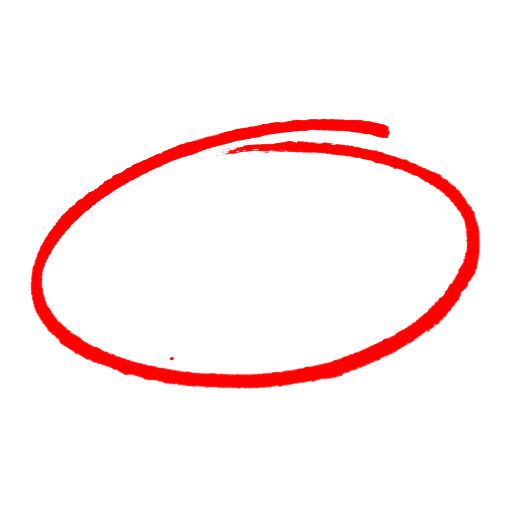 un pequeño arbusto o enredadera. césped de bosque.un arbusto con flores anuales. Cuando la salvia pegajosa de la hiedra venenosa, llamada ____________, entra en contacto con la piel, puede causar una reacción alérgica. alcoholglicerolmentolurushiolSi alguien está expuesto a hiedra venenosa, pueden experimentar síntomas como un sarpullido rojo doloroso y ampollas.dolores de cabeza y pérdida de visión.vomito y pérdida de apetito.fatiga y mareo. Hay diferentes maneras en las que una persona puede ser expuesta a la savia de la hiedra venenosa, incluyendo contacto directo con una hiedra venenosa.tocar algo que entró en contacto con la hiedra venenosa como herramientas, animales o ropa.inhalar partículas de hiedra venenosa quemada.todas las anteriores. La hiedra venenosa puede encontrarse a lo largo de Estados Unidos en casi cada estado excepto Alaska, Hawái y partes de California. VerdaderoFalsoSAFETY MEETING QUIZPRUEBA DE REUNIÓN DE SEGURIDADSAFETY MEETING QUIZPRUEBA DE REUNIÓN DE SEGURIDAD